Epilepsy risk assessment template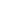 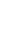 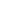 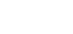 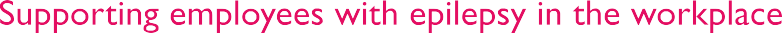 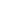 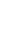 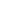 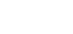 Employee name	 Job title	 Assessment carried out by  Date of assessment	 Date of next review	 Template based on the Health and Safety Executive’s risk assessment templateThis template is part of the Epilepsy Action Employer toolkit. See employers.epilepsy.org.uk for more resources to help support people with epilepsy at work.Epilepsy Action is the working name of British Epilepsy Association, a registered charity in England and Wales (No. 234343) and a company limited by guarantee (No. 797997) in England.© Copyright Epilepsy Action 2021 Published February 2021 To be reviewed February 2024What are the hazards?(add the hazards from your general risk assessment)Who might be harmed and how?What are you already doing to control the risks?What further action do you need to take to control the risks?Who needs to carry out the action?When is the action needed by?DoneDisplay screen equipment (DSE)Falls, slips and tripsWork environmentWhat are the hazards?(add the hazards from your general risk assessment)Who might be harmed and how?What are you already doing to control the risks?What further action do you need to take to control the risks?Who needs to carry out the action?When is the action needed by?DoneHot water /scaldsStress and fatigueManual handling.Working at heightMachineryLone workingChemicals/ substances hazardous to healthWhat are the hazards?(add the hazards from your general risk assessment)Who might be harmed and how?What are you already doing to control the risks?What further action do you need to take to control the risks?Who needs to carry out the action?When is the action needed by?DoneElectrical equipmentEvacuation during fire and other emergenciesFirst aid